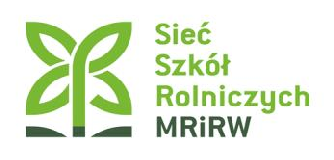 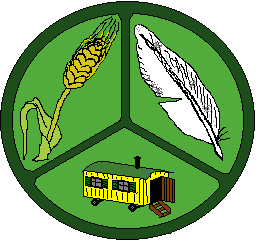 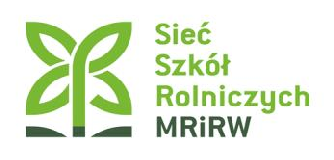 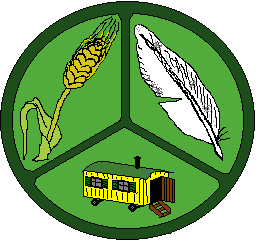 PODANIEo przyjęcie na Kwalifikacyjny Kurs Zawodowy na rok szkolny 2022/2023DyrektorZespołu Szkół Centrum Kształcenia Rolniczego im. Michała Drzymaływ BrzostowieProszę o przyjęcie mnie (właściwe zaznacz X):	na kwalifikacyjny kurs zawodowy ROL.04 Prowadzenie produkcji rolniczej (rolnik)Dane osobowe (DRUKOWANYMI LITERAMI):Nazwisko………………………………………..Imię	Drugieimię…….……..………..Data urodzenia	Miejsceurodzenia…………………………………………………..Obywatelstwo	PESEL:Adres zamieszkania…………………………………………………………………………………...........………………………………………………………………….…………………..……………..…………Nr telefonu ……………………………………….. adres email ………………………………………….Właściwe zaznacz X:Posiadam wykształcenie:	zawodowe	średnie	wyższePosiadam	prawo	jazdy	kat.	„T”,	„B+E”	lub	„C+E”,	nr……………………………………………..……wydane	przez……………………………………………………………………………………..…..………	Nie posiadam prawa jazdy kat. „T”, „B+E” lub „C+E”Załączniki:........................................................	...................................................(miejscowość, data)	(podpis)KLAUZULA INFORMACYJNA O PRZETWARZANIU DANYCH OSOBOWYCHw Zespole Szkół Centrum Kształcenia Rolniczego w BrzostowieINFORMACJE OGÓLNEAdministratorem danych osobowych jest Dyrektor Zespołu Szkół Centrum Kształcenia Rolniczego z siedzibą w Brzostowie.Pytania dotyczące sposobu i zakresu przetwarzania danych osobowych a także egzekucji przysługujących praw, można kierować do Inspektora Ochrony Danych Osobowych za pośrednictwem adresu: katarzyna.henzler@cbi24.plOsobom, których dane są przetwarzane przysługują następujące prawa:Prawo do dostępu do swoich danych osobowych, ich sprostowanie, usunięcie lub ograniczenie przetwarzania, prawo do wniesienia sprzeciwu wobec przetwarzania, a także prawo do przenoszenia danych.Każdej osobie przysługuje prawo do wniesienia skargi do organu nadzorczego - Prezesa Urzędu ochrony Danych Osobowych ul. Stawki 2, 00-193 Warszawa.Administrator nie przetwarza danych osobowych w sposób zautomatyzowany, w tym również w formie profilowania.GRUPY OSÓB, KTÓRYCH DANE SĄ PRZETWARZANE UCZNIOWIE/WYCHOWANKOWIE/SŁUCHACZECelem przetwarzania danych jest dokumentacja procesu nauczania.Zgodnie z Ustawa z dnia 7 września 1991 r. o systemie oświaty (Dz. U. 2017, poz. 2198) oraz Rozporządzenie (Dz. U. z 2014 r. poz. 1170).Podanie danych osobowych jest obligatoryjne w zakresie określonym ustawowo.Niepodanie danych osobowych może spowodować niewywiązanie się z wymogu poddania się procesowi edukacji powszechnej.Okres przechowywania danych określony jest ustawowo i jest zgodny z Jednolitym wykazem akt.Dane mogą być przekazywane do odbiorców danych określonych w przepisach prawa (np. OKE, organ nadzorczy) lub do odbiorców, z którymi Administrator zawrze umowy powierzenia przetwarzania danych (np. serwis oprogramowania dziennika elektronicznego)KANDYDACI/NIEPRZYJĘCI - UCZNIOWIE/WYCHOWANKOWIE/ SŁUCHACZECelem przetwarzania danych jest przeprowadzenie procesu rekrutacyjnego.Zgodnie z Ustawa z dnia 7 września 1991 r. o systemie oświaty (Dz. U. 2017, poz. 2198) oraz Rozporządzenie (Dz. U. z 2014 r. poz. 1170).Podanie danych osobowych jest obligatoryjne w zakresie określonym ustawowo.Niepodanie danych osobowych może spowodować niewywiązanie się z wymogu poddania się procesowi edukacji powszechnej lub może być dobrowolne.Okres przechowywania danych określony jest ustawowo i jest zgodny z Jednolitym wykazem akt.Dane nie będą przekazywane do innych podmiotów.OSOBY PRZEBYWAJĄCE W OBRĘBIE OBJĘTYM MONITORINGIEM WIZYJNYMCelem przetwarzania danych jest zapewnienie bezpieczeństwa oraz porządku publicznego.Zgodnie z ROZPORZĄDZENIE PARLAMENTU EUROPEJSKIEGO I RADY (UE) 2016/679 z dnia 27 kwietnia 2016 r.Okres przechowywania danych określony jest w regulaminie monitoringu wizyjnego.Dane mogą być przekazywane do służb związanych z szeroko rozumianym bezpieczeństwem lub porządkiem publicznym (np. Policja lub Straż Miejska).WSZELKIE INNE CELE PRZETWARZANIA DANYCH, NIE BĘDĄCE WYMOGIEM USTAWOWYM MOGĄ BYĆ REALIZOWANE WYŁACZNIE NA ZGODĘ OSÓB, KTÓRYCH DANE BĘDĄ PRZETWARZANE. WARUNKI PRZETWARZANIA TYCH DANYCH BĘDĄ OKRESLONE W TREŚCI ZGODY.Potwierdzam otrzymanie i zapoznanie się z klauzulą informacyjną.Brzostowo, dnia …………………………………	……………………………………………………………………Podpis osoby pełnoletniej, której dane są przetwarzane…………………………………	………………………………..Pieczątka	PieczątkaPlacówki Oświatowej	Administratora Danych OsobowychKLAUZULE ZGÓD UCZNIA/WYCHOWANKA/SŁUCHACZAImię i Nazwisko (ucznia/wychowanka/słuchacza): ……………………………………………………………………..……..…………………….…..Zgodnie z art.6 ust.1 lit. a ogólnego rozporządzenia o ochronie danych osobowych z dnia 27 kwietnia 2016 r. wyrażam zgodę na przetwarzanie moich danych osobowych w celu dokumentacji procesu nauczania w Placówce Oświatowej.Data i podpis ucznia/wychowanka/słuchacza.................................................................................... .....................Zgodnie z art.6 ust.1 lit. a ogólnego rozporządzenia o ochronie danych osobowych z dnia 27 kwietnia 2016 r. wyrażam zgodę na nieodpła tne wykorzystywanie mojego wizerunku (fotografii, zapisów wideo) zarejestrowanych podczas: uroczystości szkolnych, wycieczek, zajęć itp. w Placówce Oświatowej. Niniejsza zgoda ważna jest do odwołania i nie wymaga konieczności każdorazowego zatwierdzania zdjęcia/nagrania przed jego publikacją. Przyjmuję do wiadomości, że wizerunek może zostać wykorzystany w gazetce szkolnej, na stronie internetowej, profilu społecznościowym.Data i podpis ucznia/wychowanka/słuchacza ................................................................................... .....................Zgodnie z art. 111 i art. 114 ustawy z dnia 10 maja 2018 roku o ochronie danych osobowych oraz ROZPORZĄDZENIEM PARLAMENTU EUROPEJSKIEGO I RADY (UE) 2016/679 z dnia 27 kwietnia 2016 r. potwierdzam, że zapoznałam/em się z Regulaminem monitoringu wizyjnego obowiązującymw Placówce Oświatowej.Data i podpis ucznia/wychowanka/słuchacza.........................................................................................................1. Świadectwo ukończenia szkoły2. Jedna fotografia